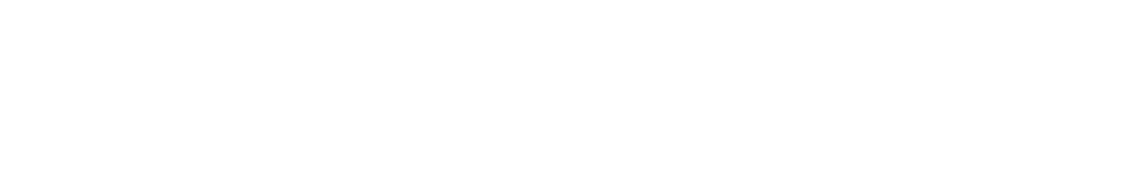 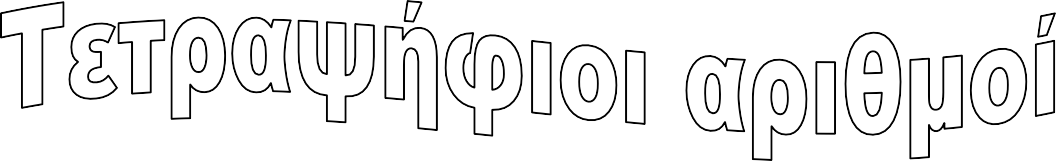 1. Γράφω με σύμβολα τους πιο κάτω αριθμούς:Τρεις χιλιάδες εξακόσια πενήντα τέσσερα - ………..…Έξι χιλιάδες οχτακόσια εβδομήντα εννιά - ………..…Εννιά χιλιάδες πεντακόσια τέσσερα - ………..  Χίλια εκατόν έξι- ……………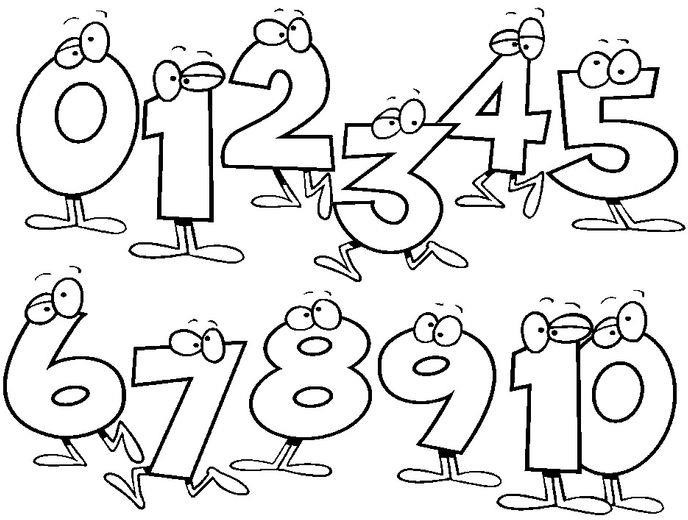 Οχτώ χιλιάδες εξακόσια επτά - ………………Τέσσερις χιλιάδες τετρακόσια ένα- …………….Εφτά χιλιάδες πενήντα τρία - ……………..Πέντε χιλιάδες τρία- ……….…Έξι χιλιάδες οχτώ- ……….…δύο χιλιάδες τέσσερα- …………..   2.Παρατηρώ τους πιο κάτω αριθμούς και γράφω :    3752	6800	5541	4950	5752	3948	7800	6999τους αριθμούς που είναι μεταξύ των αριθμών 3000 και 5000………………………………………………………………………………………… τους αριθμούς που είναι μεγαλύτεροι από τον αριθμό 5000………………………………………………………………………………………… τους αριθμούς που η διαφορά τους είναι 1000………………………………………………………………………………………….Τους περιττούς αριθμούς…………………………………………………………………………………………3.Συμπληρώνω τις πιο κάτω σειρές αριθμών:5. Συμπληρώνω τον πίνακα :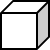 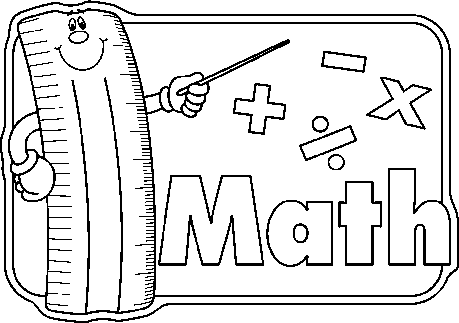 1000, 2000, 3000, ……....,………..,……….., ……….., …………., ………….5150, 5200, 5250, ……....,………..,……….., ……….., …………., ………….3210, 3220, 3230, ……....,………..,……….., ……….., …………., ………….6310, 6410, 6510, ……....,………..,……….., ……….., …………., ………….4900, 4800, 4700, ……....,………..,……….., ……….., …………., ………….4. Ζευγαρώνω τους αριθμούς:Τέσσερις χιλιάδες διακόσια6770Τέσσερις χιλιάδες εξακόσια είκοσι4200Εφτά χιλιάδες τριακόσια σαράντα6330Εφτά χιλιάδες πεντακόσια εξήντα4620Έξι χιλιάδες επτακόσια εβδομήντα7340Έξι χιλιάδες τριακόσια τριάντα7560. . . .32146 000 + 400 + 32540         4Χ ,12Ε, 3Μ3842         3Χ,5Ε,46Δ,2Μ      7000+ 2200+130+5